CURRICULUM  VITAEApplication for the post in Accounts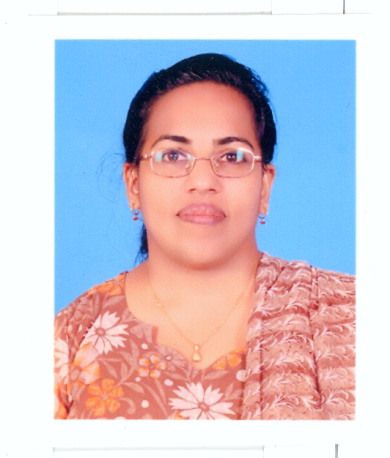 Subaida C/o-Mobile no.:  +971504973598E-mail address: subaida.344726@2freemail.com PROFICIENCESCan do Accounts up to Finalization Well experienced in all Accounts related mattersExperienced in  Oracle (ERP), tally & Quick booksGood administrative skill and strong sense of responsibilityWell experienced in dealing with banks UAE Driving license.WORK EXPERIENCECompany		:	FIMX Mechanical Services, Dubai,  U.A.E.    Nature of Business: Tools Manufacturing & Mechanical worksNovember, 2014 –  8th January, 2017Position 		:	Accountants ManagerCompany		:	M/s. Arab Beverages, Dubai, U.A.E. Nature of Business : Beverages Manufacturing, Trading, Importing & Exporting(January 2011 –  September,.2014)Position		:	Senior AccountantCompany		:	M/s. Global Engineering Systems,saif zone, Sharjah, Nature of Business : STP Installation, Green engg.UAE.( May 2004 - November 2010)Position		:	Accounts ReceivableEDUCATIONAL QUALIFICATIONBachelor in Commerce		:    From Calicut University, Kerala, IndiaDiploma in Typewriting		:     Higher grade in English & Malayalam (70 wpm)Diploma in Accounting 		:    Tally, Peach tree   Diploma in Ms Office		:    Word, Excel, Power point, Access, InternetNow Doing MBA  			:     From Karnataka University. Job Responsibilities: Responsible for the managing and forecasting cash flow.Does Intercompany reconciliation Prepares the monthly schedules and amortization of Prepayments.Responsible for Year end and Month-end closing, prepare monthly Financial Statements Reporting package and same time review and analyse the report before submitting to Managing Director and Financial Controller for further review.Does the monthly Bank reconciliation Does monthly management reportLiaise with Auditor for audit engagement.Budget Forecast and other reports.Resolve accounting discrepancies and irregularitiesReconcile the Bank account, Debtors & Creditors Account and employees account.Management reporting (MIS)Fund ManagementPreparation of Monthly PayrollPreparing monthly operating statement and financial statement and prepare the management reports.Follow up the clients to Formulating the Policies to Receivable Collection process  and Adopting  Different method to avoid the bad debts .Preparation of Project reports.LC documentation.Check the Purchase Order/Check Request for payment prepared by assistant accountant, making sure that payment made is authorized and properly supported by required documents, ensuring account codes & cost centre are correctly identified.Continuous management and support of budget and forecast activitiesFinancial audit preparation and coordinate the audit processPrepare emails and faxes as well as memorandums and other internal notices from the desk of the executive office.Act as central fax operator and receives all general faxes forwarded at the company’s central fax system and route enquiries, quotations and other incoming fax correspondence to other departments while maintaining an organized filing system for the same.Maintain a regularly updated database of all the suppliers, clients and other contacts for mailing and easy communication purpose.Safe keep all the confidential important files and other legal documents of the company and regularly maintain an organized functional filing system of all general files to facilitate easy for others.PERSONAL DETAILS.Status	     			:	MarriedReligion			:	MuslimLanguages  known	            :          English, Hindi, Tamil & MalayalamDeclaration:- I hereby declare that the statement mentioned above are true and to the best of my knowledge and belief. Yours truly,